THE PAST CONTINUOUS TENSEWAS/WERE + Ving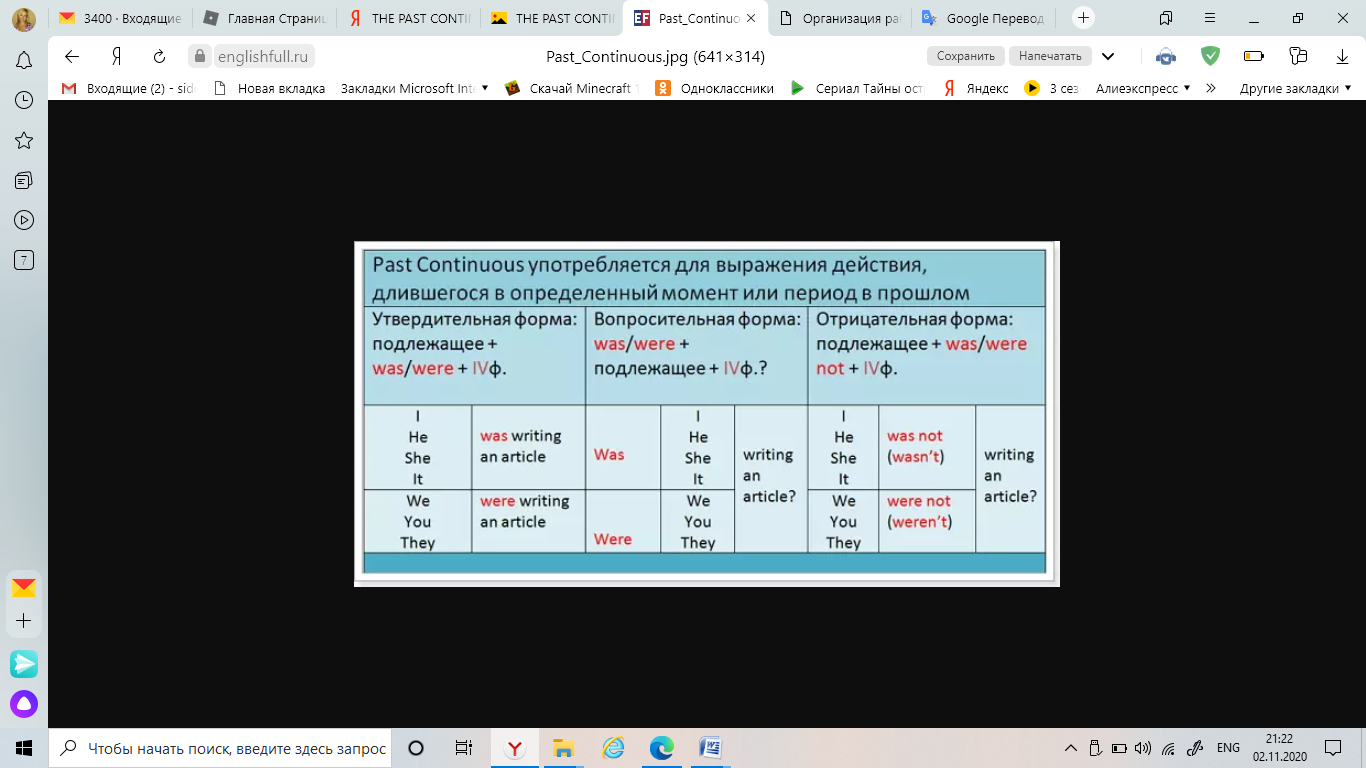 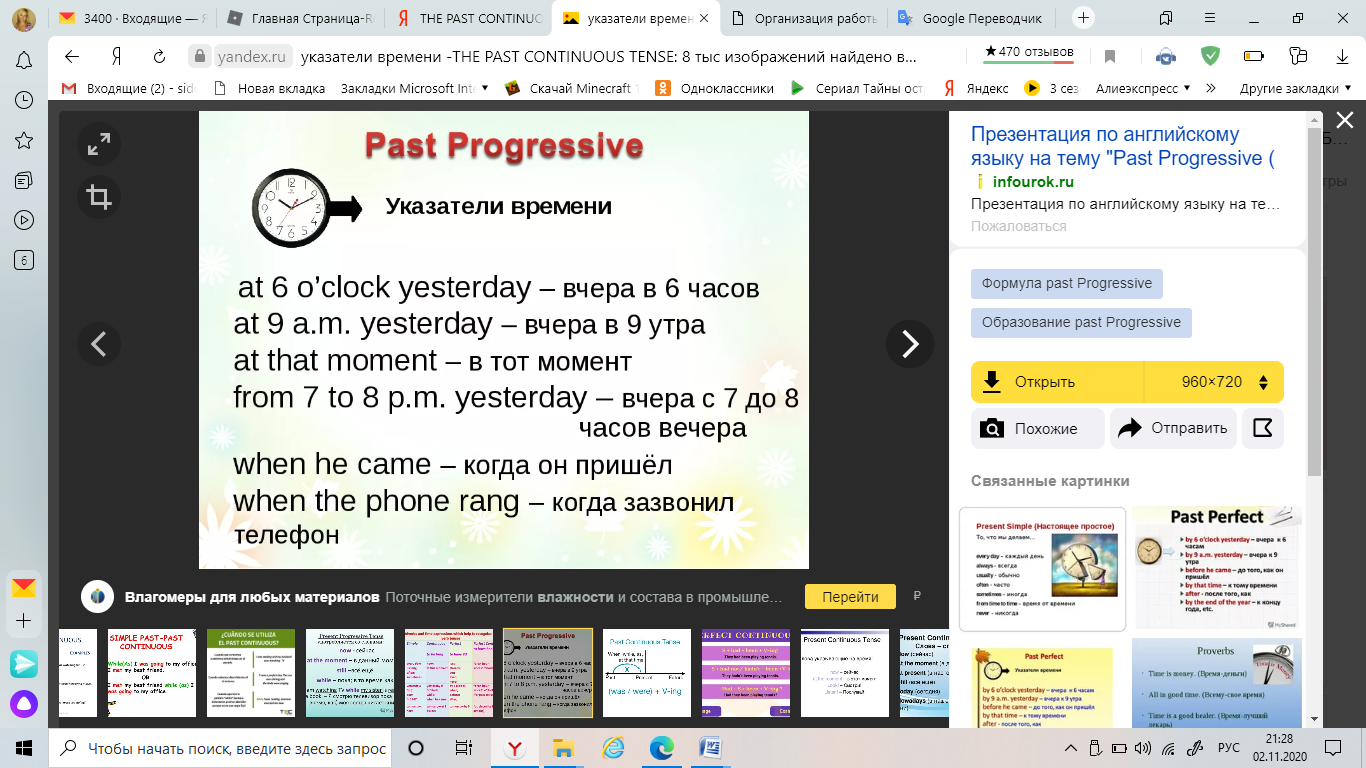 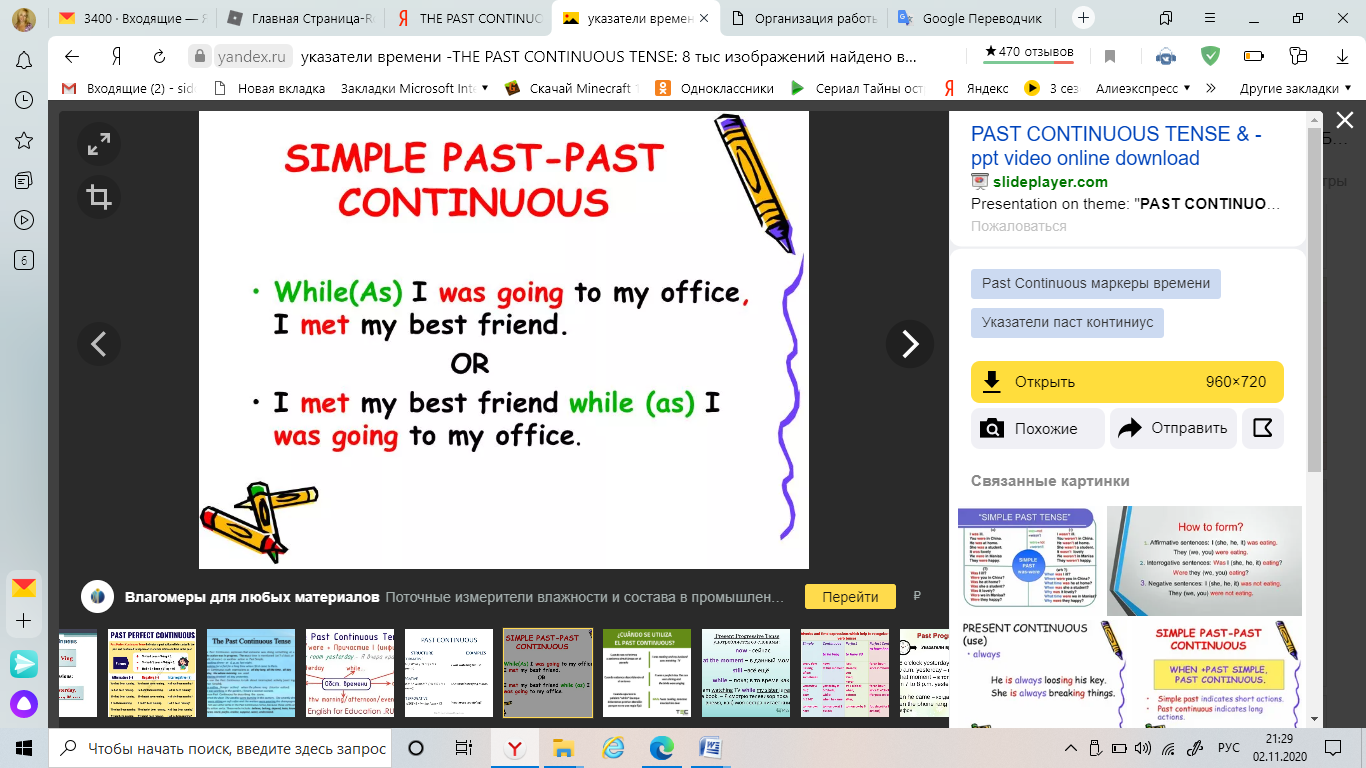 The Past Continuous Tense (Прошедшее продолженное время) употребляется:1. Для выражения действия, совершавшегося в какой-то определенный период или момент времени в прошлом. Этот период (или момент) может быть выражен либо обстоятельством времени, либо придаточным предложением времени с глаголом-сказуемым в Past Simple, но иногда он может не быть указанным в предложении, а лишь подразумеваться (чему, как правило, способствует контекст).The twins were examining Ralph curiously, as though they saw him for the first time.Близнецы с любопытством рассматривали Ральфа, как будто они впервые видели его.2. Для выражения действия, совершавшегося в течение длительного периода времени в прошлом.Длительность этого периода может быть выражена такими словами, как all day long the whole evening at 5 o’clock yesterdayfrom 5 till от 6 yesterday, а иногда период времени просто подразумевается:They were directing the fire by radio. Они управляли огнем по радио.Exercises.Употребите глаголы в  Past Continuous Tense. Greg (to work) all day yesterday.When the rain began he (to walk) home.I (to watch) TV at 9 o'clock last night.The man fell down as he (to run) for the bus.The sun (to shine) brightly this morning.When the servant rushed into the room Mr. Brown (to write) letters.You (to translate) the article or you (to prepare) for the test at 2 o'clock?We (to listen) to the news when you phoned.What you (to discuss) when I came into the room?They (to prepare) for the exams the whole day yesterday.You (to see) him this morning? – Yes. He (to stand) in the hall laughing.I (not to understand) what he (to do).I (to tell) him he should not read while he (to eat).I (not to drive) very fast when the accident (to happen).When it (to happen)? It (to happen) when you (to talk) to your secretary.1. Раскройте скобки, употребляя глаголы в Present Continuous или Past Continuous 1. I (to write) an English exercise now. 2. I (to write) an English exercise at this time yesterday, 3. My little sister (to sleep) now. 4 My little sister (to sleep) at this time yesterday. 5. My friends (not to do) their homework now. They (to play) volley-ball. 6. My friends (not to do) their homework at seven o'clock yesterday. They (to play) volley-ball. 7. You (to eat) ice-cream now? 8. You (to eat) ice-cream when I rang you up yesterday? 9. What your father (to do) now? 10. What your father (to do) from eight till nine yesterday? 11. Why she (to cry) now? 12. Why she (to cry) when I saw her yesterday? 13. She (to read) the whole evening yesterday. 14. She (not to read) now, 15. Now she (to go) to school. 16. What you (to do) now? —-I (to drink) tea. 17. You (to drink) tea at this time yesterday? — No, I (not to drink) tea at this time yesterday, I (to eat) a banana. 18. My sister is fond of reading. She (to read) the whole evening yesterday, and now she (to read) again, 19. Look! My cat (to play) with a ball. 20. When I went out into the garden, the sun (to shine) and birds (to sing) in the trees.2. Раскройте скобки, употребляя глаголы в Past Simple или Past Continuous.1. I (to play) computer games yesterday. 2. I (to play) computer games at five o'clock yesterday. 3. He (to play) computer games from two till three yesterday. 4. We (to play) computer games the whole evening yesterday. 5. What Nick (to do) when you came to his place? 6. What you (to do) when I rang you up? 7. I (not to sleep) at nine o'clock yesterday. 8. What he (to do) yesterday?  - He (to read) a book. 9. What he (to do) the whole evening yesterday? - He (to read) a book. 10. She (to sleep) when you came home? 11. My brother (not to play) tennis yesterday. He (to play) tennis the day before yesterday. 12. My sister (not to play) the piano at four o'clock yesterday. She (to play) the piano the whole evening. 13. When I came into the kitchen, mother (to cook). 14. She (to cook) the whole day yesterday. 15. We (to wash) the floor in our flat yesterday. 16. We (to wash) the floor in our flat from three till four yesterday. 17. You (to do) your homework yesterday? 18. You (to do) your homework from eight till ten yesterday? 19. Why she (to sleep) at seven o'clock yesterday? 20. He (to sit) at the table the whole evening yesterday.3. Раскройте скобки, употребляя глаголы в Past Simple или Past Continuous.1. I (to go) to the cinema yesterday. 2.1 (to go) to the cinema at four o'clock yesterday. 3. I (to go) to the cinema when you met me. 4. I (to do) my homework the whole evening yesterday. 5. I (to do) my homework when mother came home. 6. I (to do) my homework yesterday. 7.1 (to do) my homework from five till eight yesterday. 8. I (to do) my homework at six o'clock yesterday. 9. I (not to play) the piano yesterday. I (to write) a letter to my friend. 10. I (not to play) the piano at four o'clock yesterday. I (to read) a book. 11. He (not to sleep) when father came home. He (to do) his homework. 12.  When we were in the country last summer, I (to go) to the wood one day. In the wood I (to find) a little fox cub. I (to bring) it home. I (to decide) to tame the cub. Every day I (to feed) it and (to take) care of it. I (to tame) it the whole summer. Now the fox cub is quite tame. It lives in my house. 13.   When I (to go) to school the day before yesterday, I met Mike and Pete. They (to talk) and (to laugh). They told me a funny story. Soon I (to laugh), too. I still (to laugh) when we came to school. After school I (to tell) this story at home. My father and mother (to like) it very much.Таблица неправильных глаголовInfinitivePast IndefiniteParticiple IIПереводBeBeatBecomeBeginBlowBreakBringBuildBurnBuyCatchChooseComeCostCutDoDrawDrinkDriveEatFallFeelFightFindFlyForgetGetGiveGoGrowHaveHearHoldKeepKnowLeadLearnLeaveLendLetLightLoseMakeMeanMeetPutReadRingRunSaySeeSellSendSetShineShowShutSingSitSleepSpeakSpendStandSweepSwimTakeTeachTellThinkThrowUnderstandUpsetWin74.Writewas/werebeatbecamebeganblewbrokebroughtbuiltburntboughtcaughtchosecamecostcutdiddrewdrankdroveatefellfeltfoughtfoundflewforgotgotgavewentgrewhadheardheldkeptknewledlearnedleftlentletlitlostmademeantmetputreadrangransaidsawsoldsentsetshoneshowedshutsangsatsleptspokespentstoodsweptswamtooktaughttoldthoughtthrewunderstoodupsetwonwrotebeen          Бытьbeatenbecomebegunblownbrokenbroughtbuiltburntboughtcaughtchosencomecostcutdonedrawn [drɔːn]drunkdriveneatenfallenfeltfoughtfoundflownforgottengotgivengonegrownhadheardheldkeptknownledlearnedleftlentletlitlostmademeantmetputreadrungrunsaidseensoldsentsetshoneshownshutsungsatsleptspokenspentstoodsweptswumtakentaughttoldthoughtthrownunderstoodupsetwonwrittenБитьСтановитьсяНачинать (ся)ДутьЛоматьПриноситьСтроитьГоретьПокупатьЛовитьВыбиратьПриходитьСтоитьРезатьДелатьТащить; рисоватьПитьВезтиЕстьПадатьЧувствоватьБоротьсяНаходитьЛетатьЗабыватьПолучатьДаватьИдтиРастиИметьСлышатьДержатьХранитьЗнатьВестиУчитьсяПокидатьДавать взаймыПозволятьЗажигатьТерятьДелать; создаватьЗначитьВстречатьКластьЧитатьЗвонитьБежатьГоворитьВидетьПродаватьПосылатьПомещать/кластьСветитьПоказыватьЗакрыватьПетьСидетьСпатьГоворитьТратить/проводитьСтоятьМестиПлаватьБратьУчитьГоворитьДуматьБросатьПониматьОпрокидыватьПобеждатьПисать